CLIL lesson – 3.Subject: ENGLISH/MUSICTeachers: Mgr. Polozsányiová Evelyn Class: 5.ALenght of lesson: 90 minutesTopic: Types of musical instrumentsTeaching methods: Teacher-Centered Instruction, whole class work, pair work and individual work, practical learningTraining aids: work sheets from Super Minds 3 work book, musical instruments - castanets, violin, interactive dvd, data projector,  internet ( Youtube )Educational goals: The main goal is to teach students to listen to different sounds that instruments make, to be able to categorize musical instruments of different types based on their characteristics Vocabulary:wind instruments - dychové nástrojestringed instruments - sláčikové nástrojepercussion instruments - bicie nástrojeto blow - fúkaťrhythm – rytmusstrings – strunytrombone - trombónflute - flautacello - violončelodrum - bubonrecorder - zobcová flautaguitar - gitarapiano - klavírcastanets - kastanetytriangle - triangelThe structure of the lesson: 1. motivation discussion and instruction2.explaining and revising different types/ ´´families´´ of musical instruments on the board and writing down as many examples as possible to each one of them3. after careful revising, the students are given a worksheet, where they need to identify and subsequently match the musical instruments to their types ´´families´´ 4. Students need to guess the musical Instruments based on the sounds they hear in the video and choose the correct one from three given options 5. students are given another worksheet, where they need to count the musical instruments and write down sentences with There is/ There are. In the next exercise they need to correct the amount of instruments based on the families they belong to 6. interactive games via dvd – various activities connected to the topic ( categorizing, matching and identifying the musical instruments... ) 7. Bonus activity – one of the students plays a song on violin, the others can try playing the castanets Source: https://www.youtube.com/watch?v=4knAhsh7KscMain activity: blending the knowledge of musical instruments with joy of playing them, connecting theory with artistic experienceEvaluation/Assesment: the worksheets were checked in pairs or together, the other activities  were evaluated orally and students received immediate feedbackWorksheets with tasks: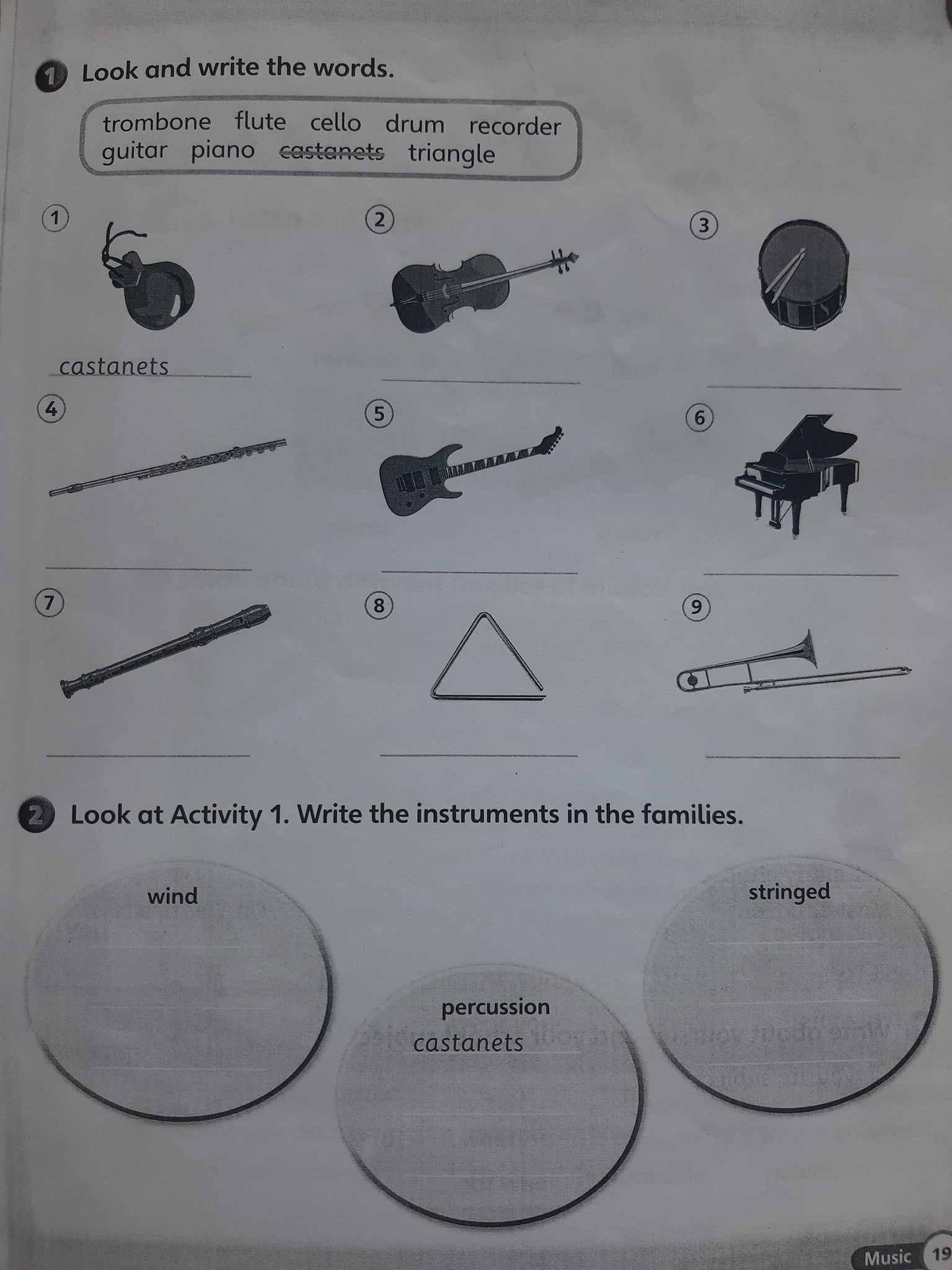 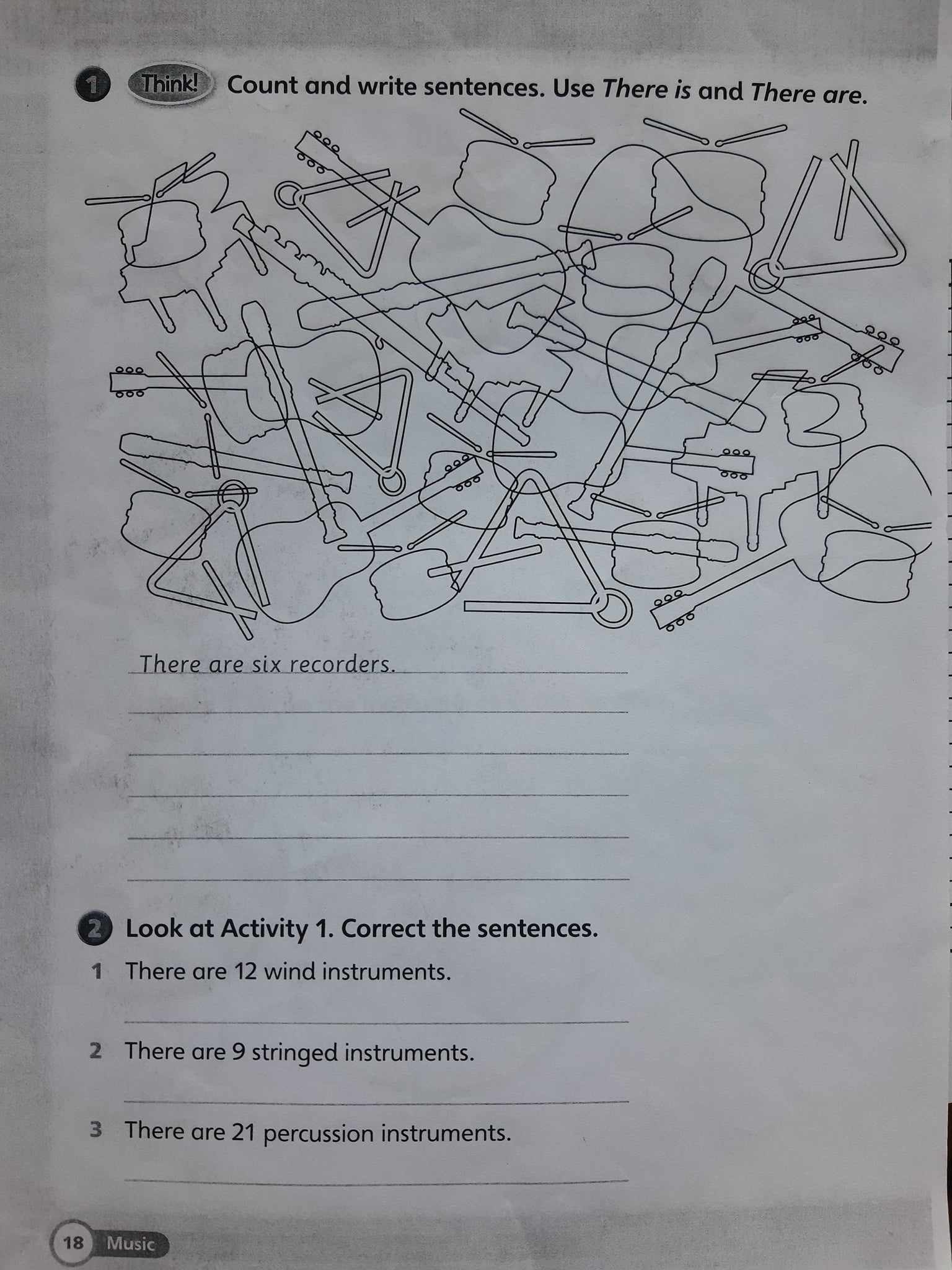 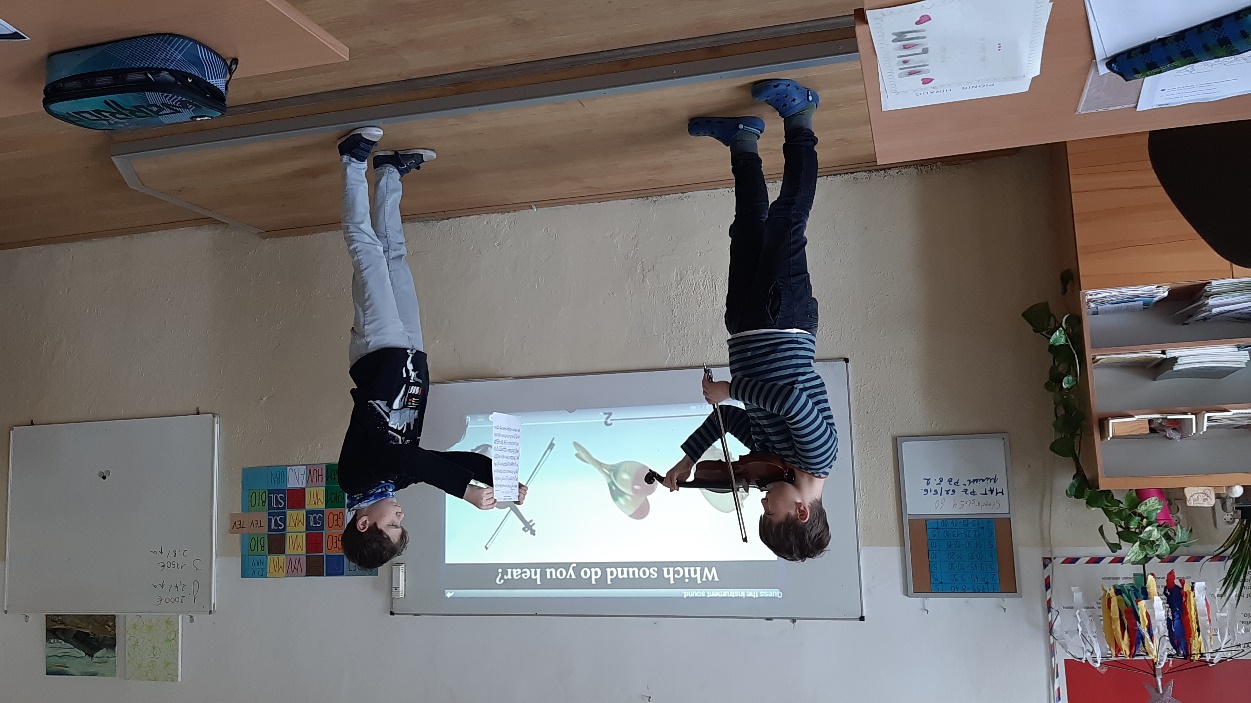 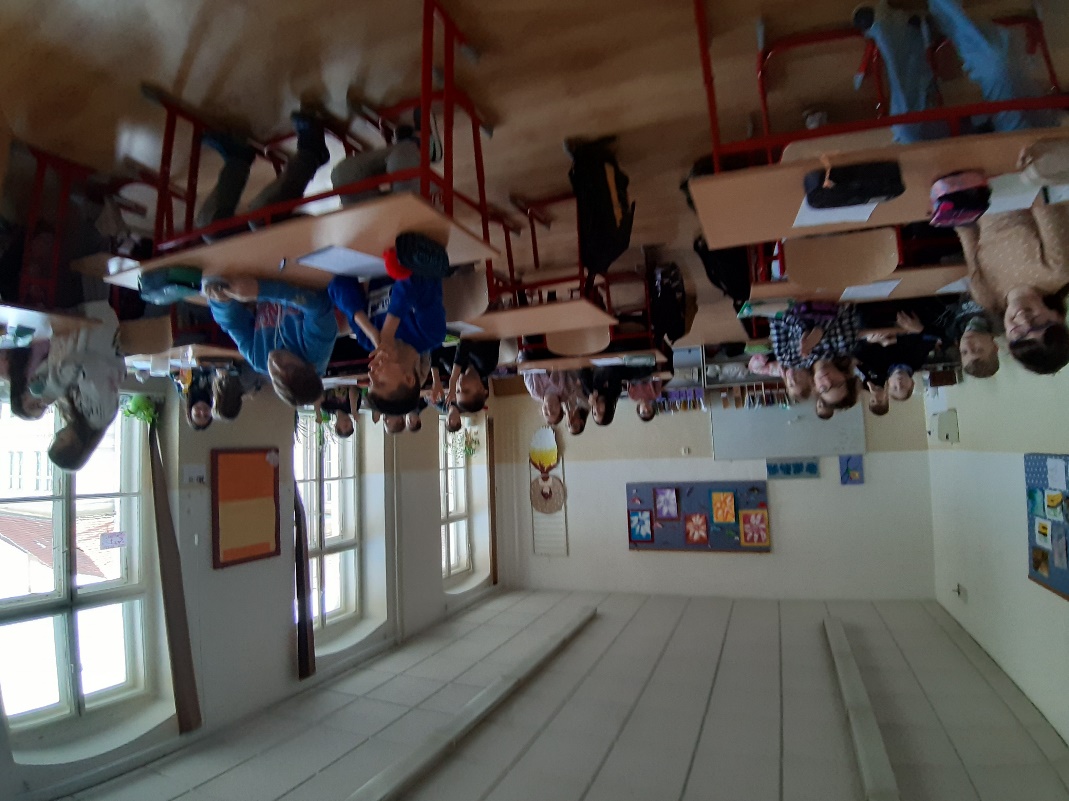 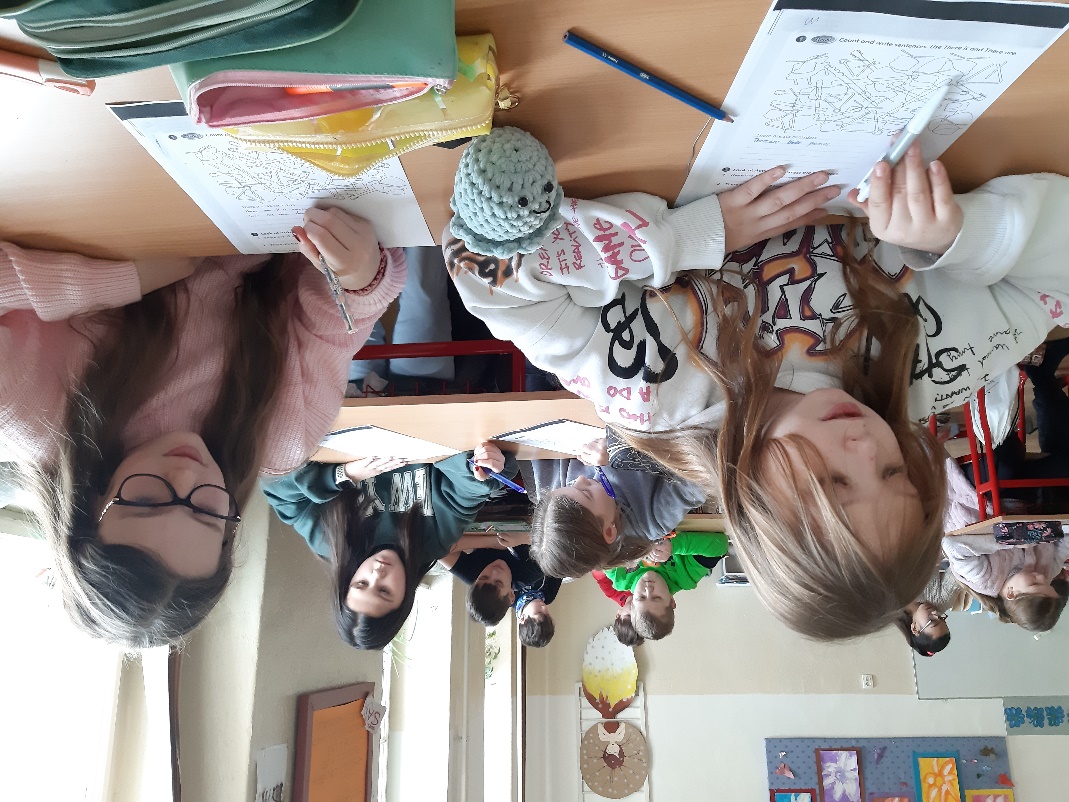 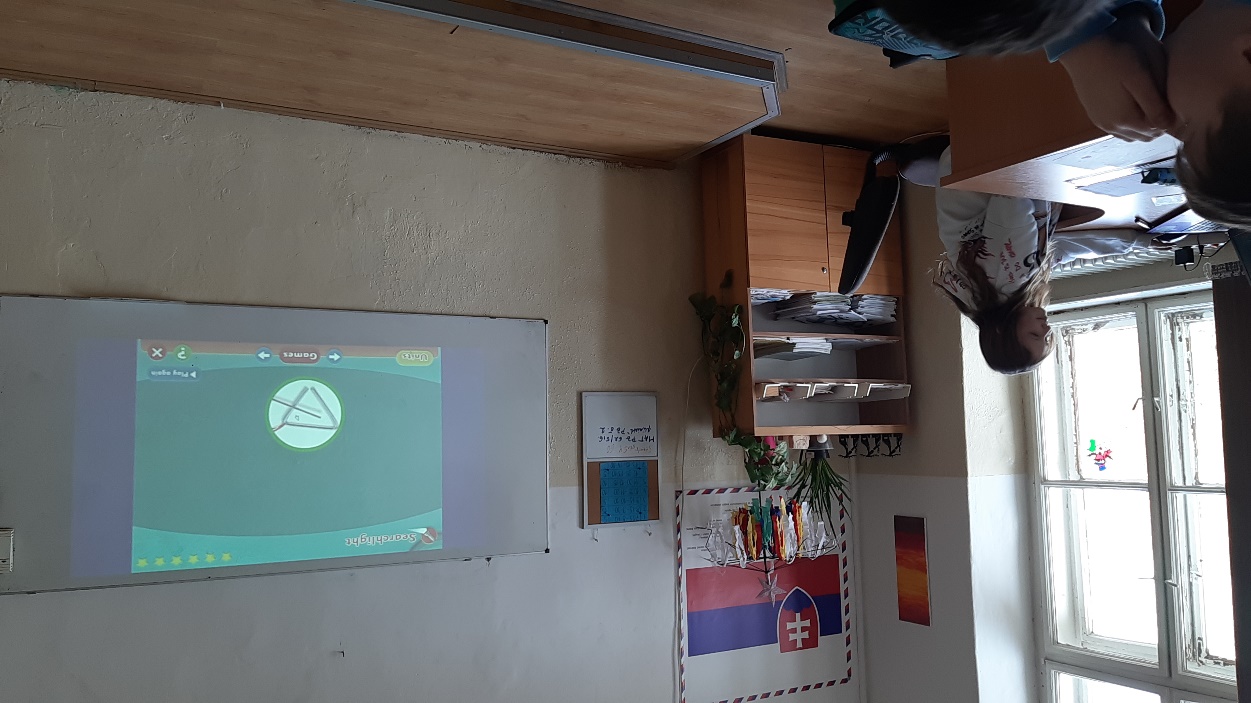 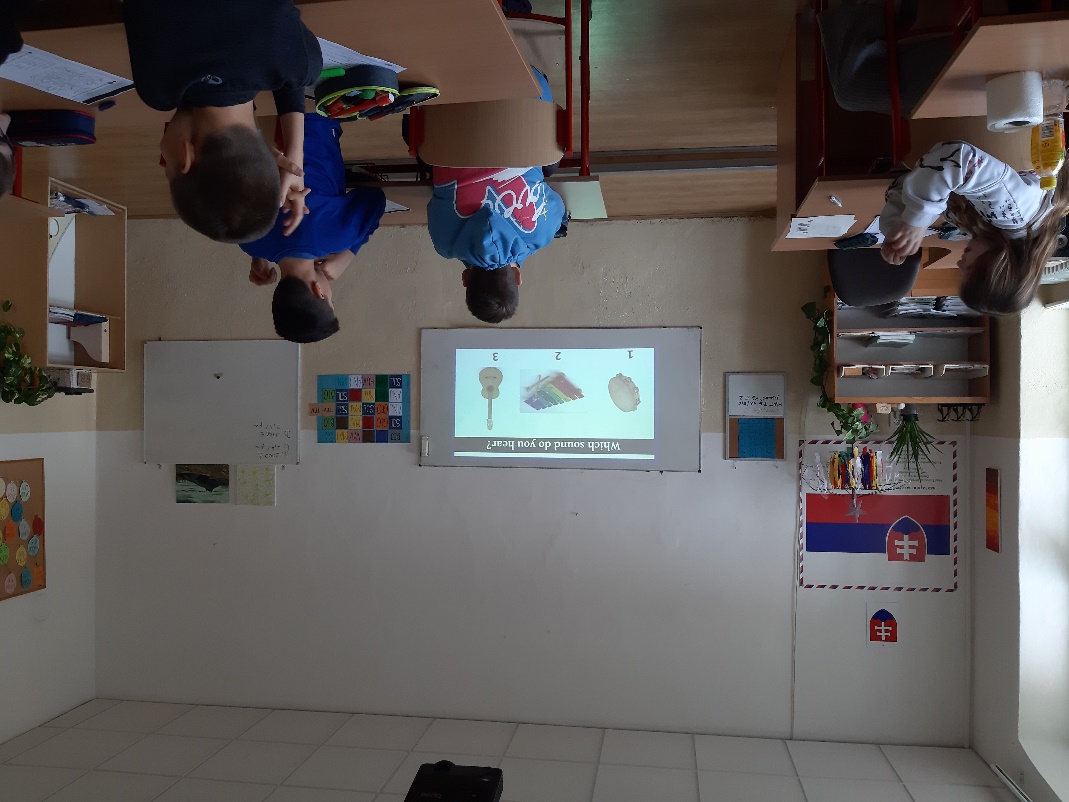 